1. Общие сведения об объекте1.1. Наименование (вид) объекта Муниципальное дошкольное образовательное учреждение «Детский сад № 7 « Улдуз»1.2. Адрес 368602  Р.Д   г.Дербент.ул.Н.Крупской,дом 51.3. Сведения о размещении объекта:- отдельно стоящее здание ___2_____ этажей, ____861,6______ кв.м- часть здания ______________ этажей (или на _______________ этаже), ___________ кв.м- наличие прилегающего земельного участка (да, нет); ___нет.1.4. Год постройки здания ___1956_____, последнего капитального ремонта __нет________1.5. Дата предстоящих плановых ремонтных работ:текущего __2018____, капитального ___нет___ сведения об организации, расположенной на объекте1.6. Название организации (учреждения) Муниципальное бюджетное  дошкольное образовательное учреждение «  Детский сад № 7 « Улдуз»(полное юридическое наименование – согласно Уставу, краткое наименование)1.7. Юридический адрес организации (учреждения) 368602  Р.Д   г.Дербент.ул.Н.Крупской,дом 5   1.8. Основание для пользования объектом (оперативное управление, аренда, собственность)1.9. Форма собственности (государственная, негосударственная) государственная1.10. Территориальная принадлежность (федеральная, региональная, муниципальная)1.11. Вышестоящая организация Управление образования администрации г.Дрбент1.12. Адрес вышестоящей организации, другие координаты 368602  Р.Д   г.Дербент.ул.Н.Крупской,дом 52. Характеристика деятельности организации на объекте(по обслуживанию населения)2.1. Сфера деятельности _образование__________________________________________________(здравоохранение, образование, социальная защита, физическая культура и спорт, культура, связь и информация, транспорт, жилой фонд, потребительский рынок и сфера услуг, другое)2.2. Виды оказываемых услуг образовательные услуги по реализации образовательных программ дошкольного образования2.3. Форма оказания услуг: на объекте___________________________________________(на объекте, с длительным пребыванием, в т.ч. проживанием, на дому, дистанционно)2.4. Категории обслуживаемого населения по возрасту: (дети, взрослые трудоспособного возраста, пожилые; все возрастные категории): дети  в возрасте от  1,5 до 7 лет2.5. Категории обслуживаемых инвалидов: инвалиды, передвигающиеся на коляске, инвалиды с нарушениями опорно-двигательного аппарата; нарушениями зрения, нарушениями слуха, нарушениями умственного развития: нет2.6. Плановая мощность: посещаемость (количество обслуживаемых в день), вместимость, пропускная способность _39  мест__________________________________________________________2.7. Участие в исполнении ИПР инвалида, ребенка-инвалида (да, нет) ___нет____________________3. Состояние доступности объекта3.1наличие адаптированного пассажирского транспорта к объекту _нет_____________________________3.2 Путь к объекту от ближайшей остановки пассажирского транспорта:3.2.1. расстояние до объекта от остановки транспорта ___15_ м3.2.2. время движения (пешком) ______5_____________ мин3.2.3. наличие  выделенного от проезжей части пешеходного пути (да, нет) __нет _____,3.2.4. Перекрестки: нерегулируемые; регулируемые, со звуковой сигнализацией, таймером; нет3.2.5. Информация на пути следования к объекту: акустическая, тактильная, визуальная; нет3.2.6. Перепады высоты на пути: есть, нет ( бордюр)*3.4 Состояние доступности основных структурно-функциональных зон** Указывается: ДП-В - доступно полностью всем ДЧ-В - доступно частично всем частично избирательно ДУ - доступно условно, ВНД – временно недоступно3.5. Итоговое заключение о состоянии доступности ОСИ: __МБДОУ «Детский сад № 7 «Улдуз» доступно  частично избирательно (С, Г, У)4. Управленческое решение 4.1. Рекомендации по адаптации основных структурных элементов объекта	*- указывается один из вариантов (видов работ): не нуждается; ремонт (текущий, капитальный); индивидуальное решение с ТСР; технические решения невозможны – организация альтернативной формы обслуживания4.2. Период проведения работ __2018 – 2020 г.г.__________________________в рамках исполнения _________________по плану______________________________________________(указывается наименование документа: программы, плана)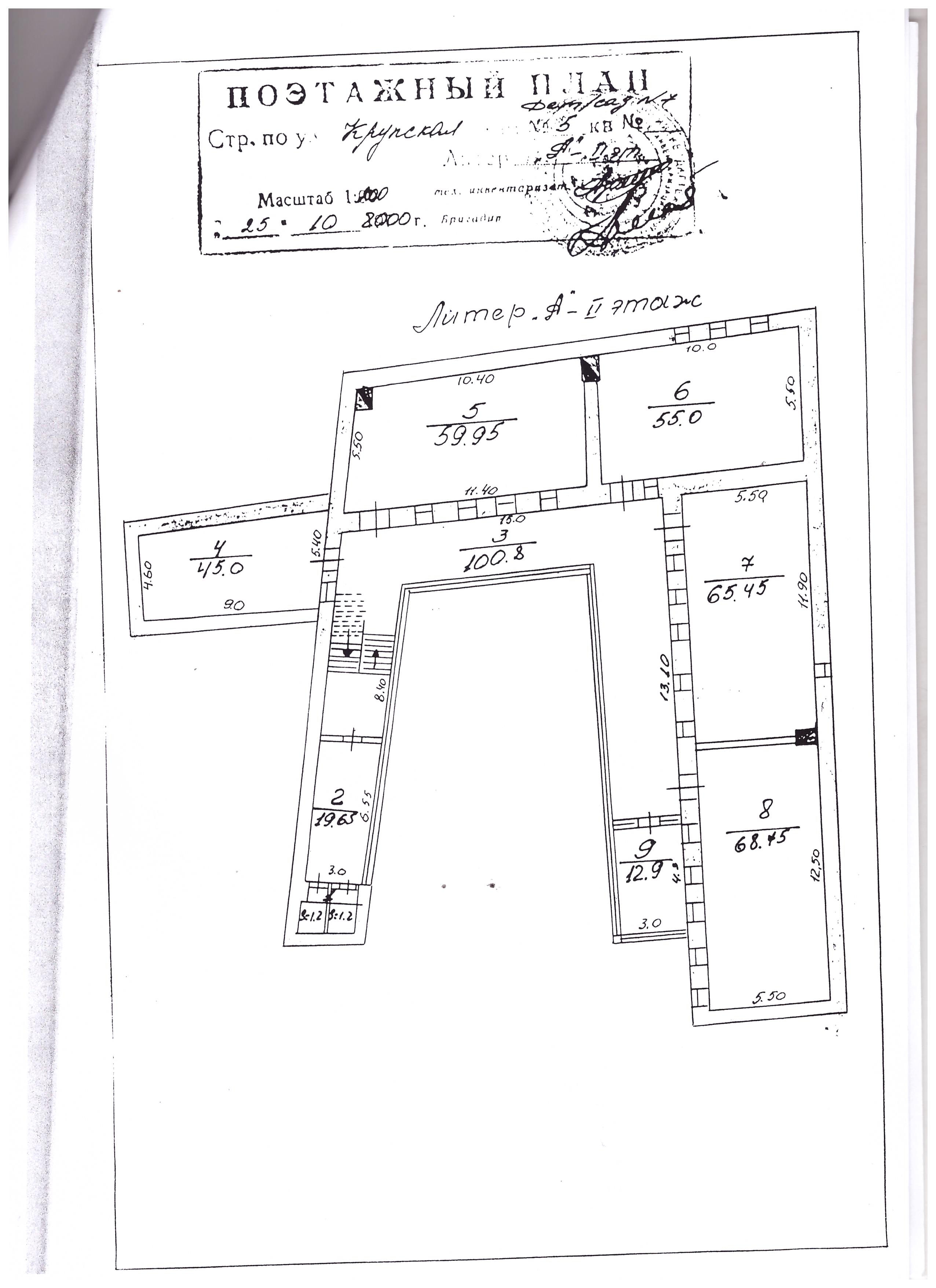 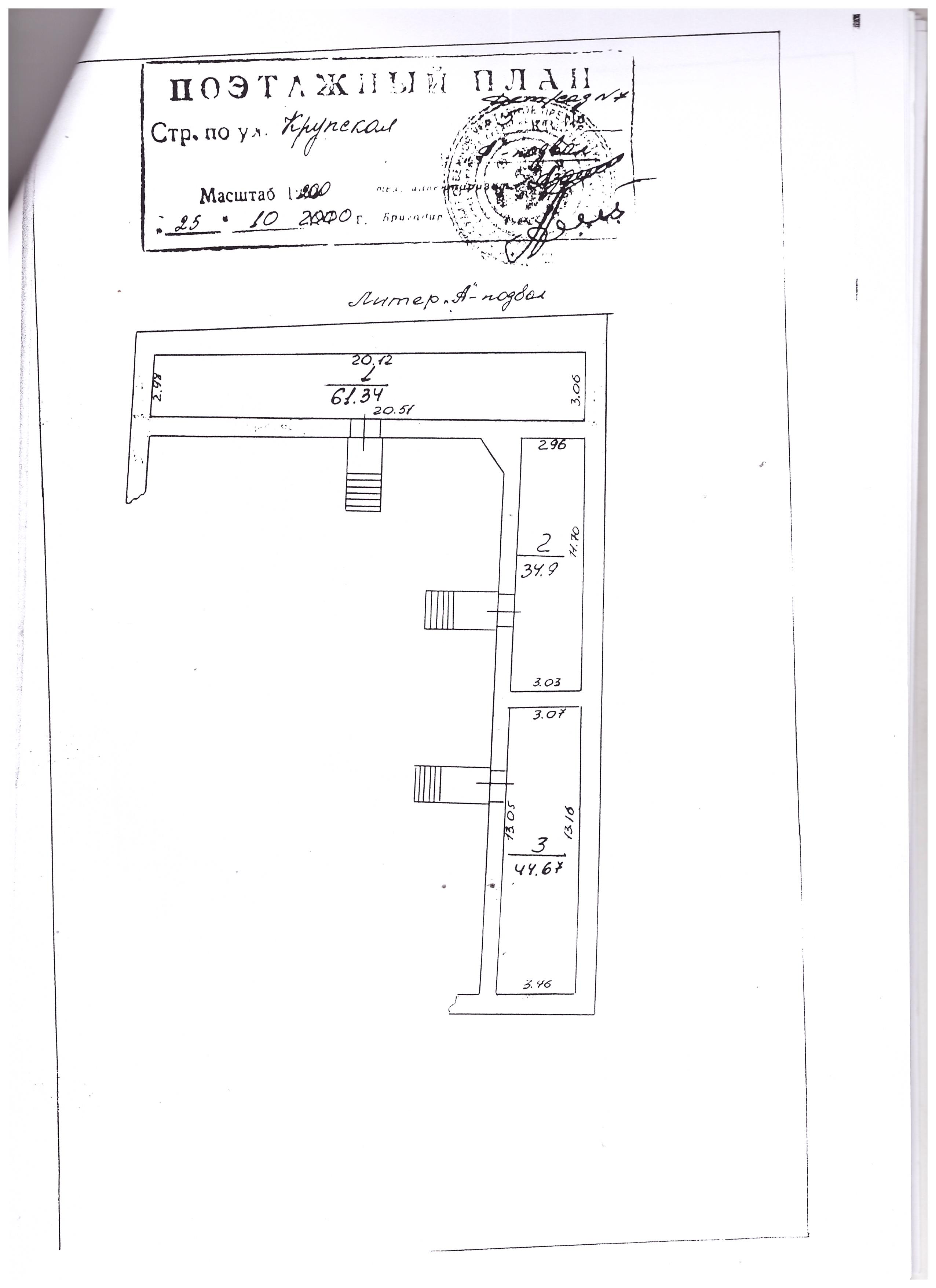 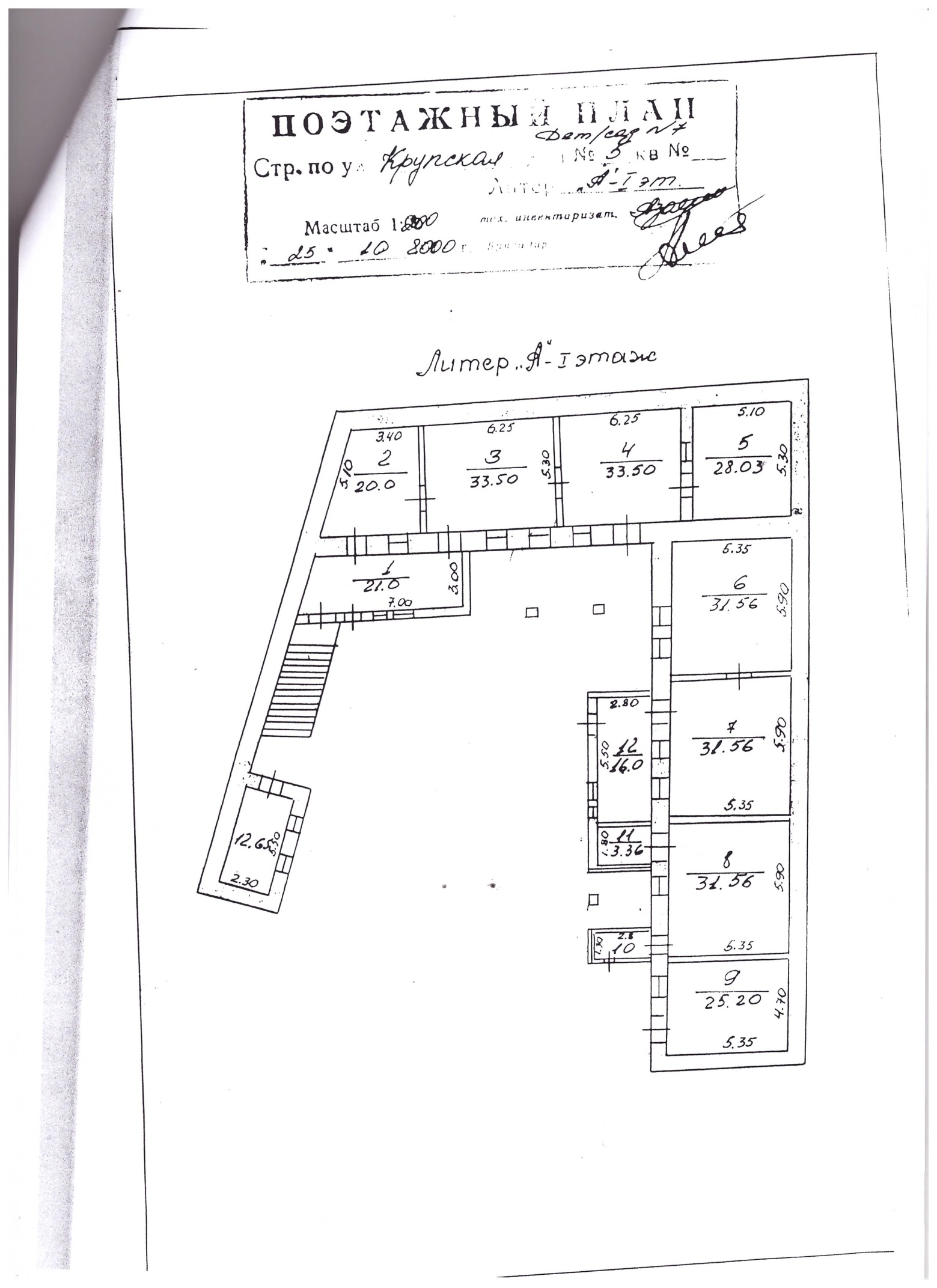 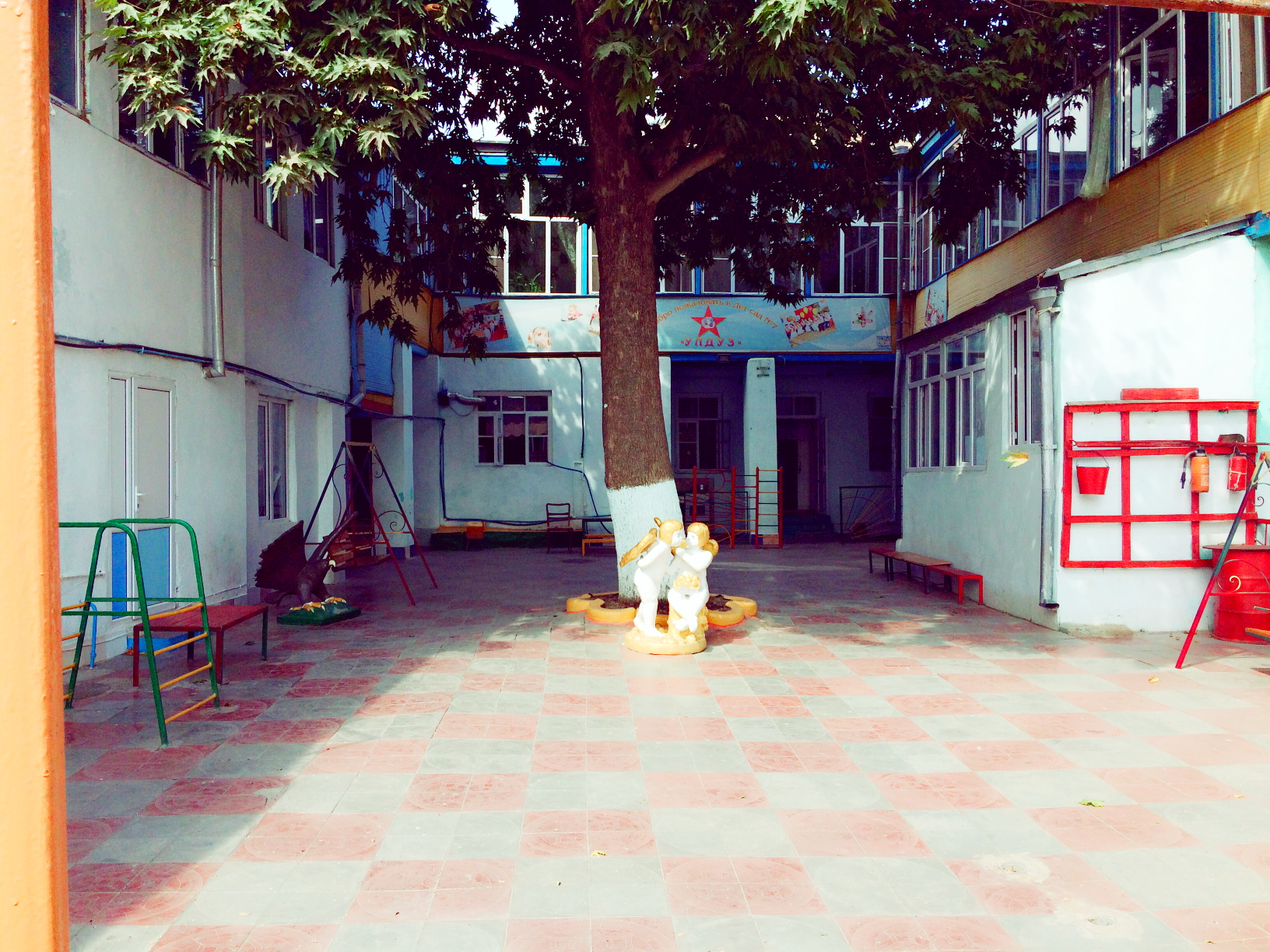 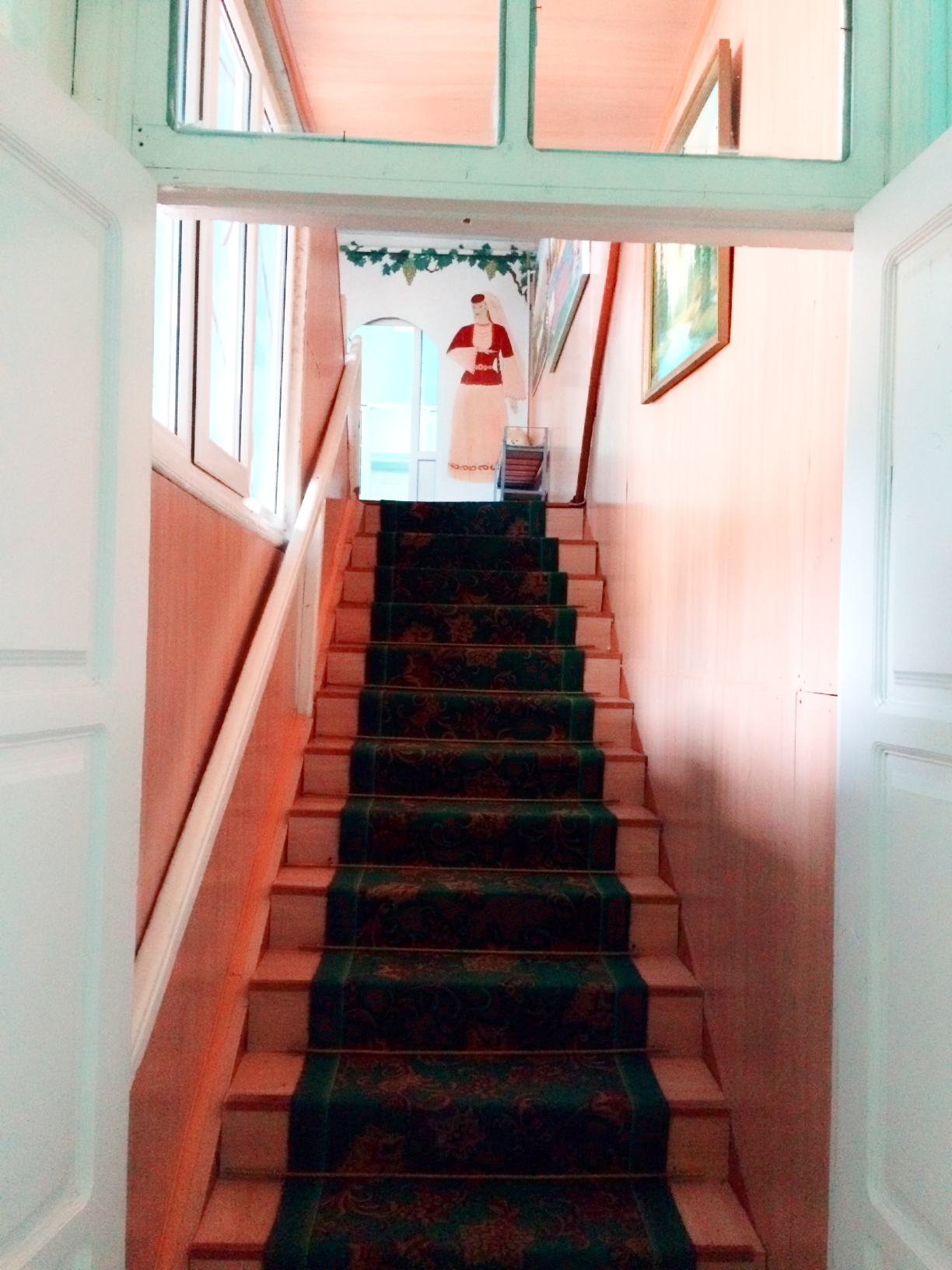 Муниципальное бюджетное дошкольное образовательное учреждение«Детский сад № 7 « Улдуз»______________________________________________________________________________(наименование организации)УТВЕРЖДАЮЗаведующий   МДОУ «Детский сад № 7    « Улдуз»______________________ Ризаева Ф.Д2018-2019  .Приказ №  ДоПаспорт доступностиМуниципального бюджетного  дошкольного образовательного учреждения«Детский сад № 7 «Улдуз»№Основные структурно-функциональные зоныСостояние доступности, в том числе для основных категорий инвалидов**1Территория, прилегающая к зданию (участок)ДЧ-(С, Г, У)2Вход (входы) в зданиеДЧ- (С, Г, У)           3Путь (пути) движения внутри здания (в т.ч. пути эвакуации)ДЧ- (С, Г, У)           4Зона целевого назначения здания (целевого посещения объекта)ДЧ- (С, Г, У)           5Санитарно-гигиенические помещенияДЧ-(С, Г, У)           6Система информации и связи (на всех зонах)ДЧ- (С, Г, У)           7Пути движения к объекту (от остановки транспорта)ДЧ-(С, Г, У)           №Основные структурно-функциональные зоны объектаРекомендации по адаптации объекта(вид работы)*1Территория, прилегающая к зданию (участок)Ремонт 2Вход (входы) в зданиеИндивидуальное решение 3Путь (пути) движения внутри здания (в т.ч. пути эвакуации)Технические решения невозможны -организация альтернативной формы                                                             обслуживания4Зона целевого назначения здания (целевого посещения объекта)Технические решения невозможны -организация альтернативной формы                                                             обслуживания5Санитарно-гигиенические помещенияТехнические решения невозможны -организация альтернативной формы                                                             обслуживания8Все зоны и участкиНе нуждается